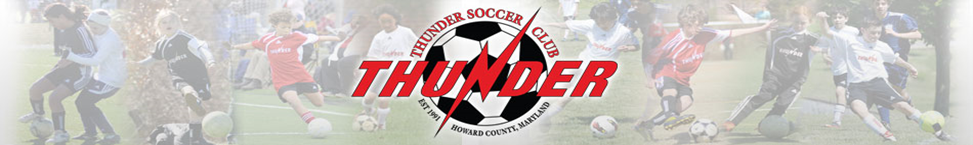 Elliot QuinterosElliot0995@gmail.com240-316-6489Elliot Quinteros is a motivated young coach looking to teach children of all ages how to enjoy and further their skills in soccer. Soccer has been a very important part of his life, beginning as a simple recreational hobby at the age of 5 and transitioning into a passion by the time he got to high school. He played travel soccer for Thunder SC and Calverton Revolution; until 2013 when he graduated from Hammond High School, where he played 3 years of Varsity Soccer and was captain his Junior and Senior seasons. His dedication for the sport lead him to play at the collegiate level attending Howard Community College for his first 2 years and later transferring to Frostburg State University to finish his college career. One of his greatest inspirations to become a coach has been Professional Head Coach Josep Guardiola. His revolutionary style of, possession-based, soccer has changed the way soccer is played and taught all around the world. Elliot will focus on improving every player’s skill and confidence on the ball, field positioning off the ball, and overall knowledge of soccer, while most importantly, enjoying the beautiful game. 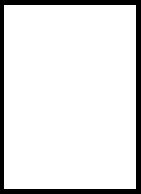 Education:USSF National “E” License Frostburg State University 2015 – 2018Howard Community College 2013 – 2015CPR and First Aid CertificationPlaying Experience:2007 – 2013 Calverton Revolution2010 – 2013 Hammond High School2013 – 2015 Howard Community College2015 – 2018 Frostburg State University